    المقطع التعلمي:01                                                                   المذكرة:07          الميدان: الإنسان والصحة.                                                           الحصة:01+02    النشاط: تربية علمية.                                                                 المدة:45د    المحتوى: أغذيتي متنوعة.    مؤشر الكفاءة: التعرف على مفهوم التغذية المتوازنة و الالتزام ببعض قواعدها.الحصة الثانية: يحل التمرين 1-2 من دفتر الأنشطة ص 28تم تحميل هذا الملف من: موقع المنارة التعليميللمزيد من الملفات التعليمية، زورونا على الرابط: https://www.manaradocs.com/تابعونا على فيسبوك للتوصّل بكل جديد في عالم التربية و التعليمصفحتنا على فيسبوك                   facebook.com/ManaraDocsمجموعتنا على فيسبوك      facebook.com/groups/ManaraDocsبريدنا الإلكتروني                       manaradocs.com@gmail.comالتقويـــــــــــــــمالوضعيات التعليمية التعلمية والنشاط المقتـــــــــــــرحالمراحلمن أين نحصل على الخبز؟ ما هو مصدره؟تذكر المعلمة بعض الأغذية وتطالب المتعلم بتصنيفها في مجموعتها:الخبز / الماء / اللحم / الجزر. وضعية الانطلاقما هي الأغذية التي يجب أن تتجنب الإفراط في تناولهاأكتشففتح الكتاب ص37.1) *مطالبة المتعلمين بملاحظة الصورة.- ماذا تلاحظ؟- ماذا تتناول البنت؟ - ما رأيك في وجبتها ؟ لماذا؟- كيف تبدو لك؟ما سبب ذلك؟إذن نقص التغذية: هل يقوي الجسم أم يضعفه؟2)*مطالبة المتعلمين بملاحظة الصورة.- كيف تبدو لك أسنان هذا الطفل؟- ما سبب ذلك؟-  تنصحه ماذا تقول؟تعلمت عن طريق أسئلة يتم التوصل إلى نص تعلمت ص37بنــاء التعلمــــــاتكيف تحافظ على صحتك؟استثمار المكتسبات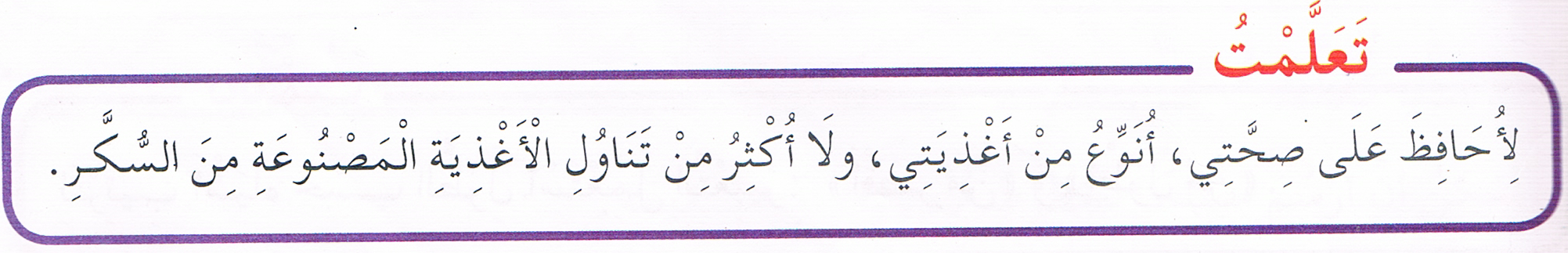 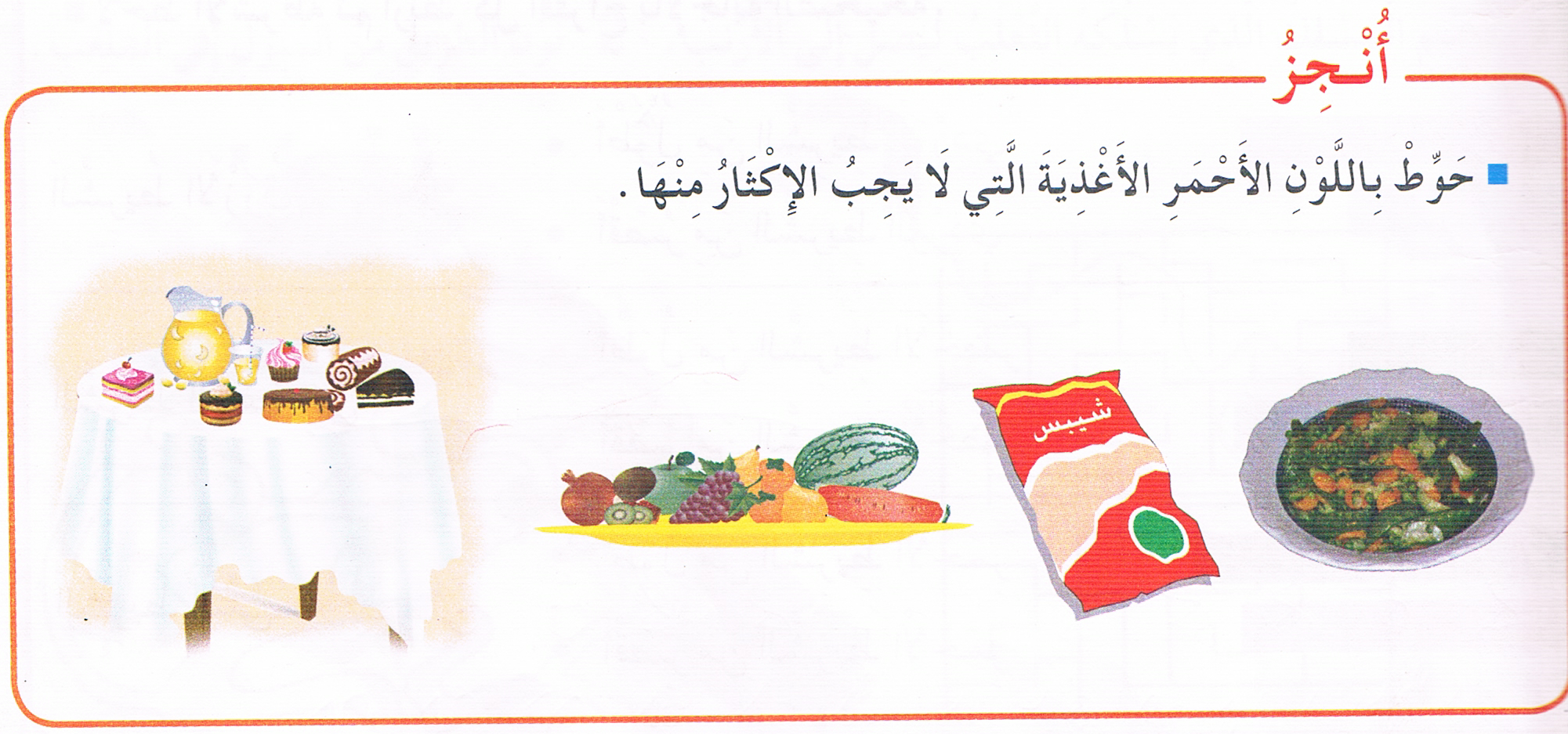 